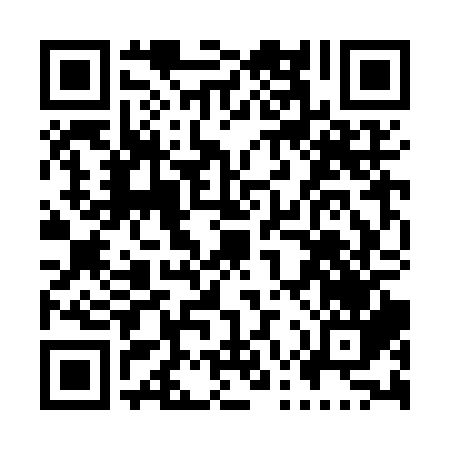 Prayer times for Saint-Valentin, Quebec, CanadaMon 1 Jul 2024 - Wed 31 Jul 2024High Latitude Method: Angle Based RulePrayer Calculation Method: Islamic Society of North AmericaAsar Calculation Method: HanafiPrayer times provided by https://www.salahtimes.comDateDayFajrSunriseDhuhrAsrMaghribIsha1Mon3:145:1012:576:208:4410:402Tue3:155:1112:576:208:4410:393Wed3:165:1212:586:198:4410:394Thu3:175:1212:586:198:4310:385Fri3:185:1312:586:198:4310:376Sat3:195:1412:586:198:4310:367Sun3:215:1412:586:198:4210:368Mon3:225:1512:586:198:4210:359Tue3:235:1612:596:198:4110:3410Wed3:245:1712:596:188:4110:3311Thu3:265:1712:596:188:4010:3112Fri3:275:1812:596:188:3910:3013Sat3:285:1912:596:188:3910:2914Sun3:305:2012:596:178:3810:2815Mon3:315:2112:596:178:3710:2716Tue3:335:2212:596:168:3610:2517Wed3:345:231:006:168:3610:2418Thu3:365:241:006:168:3510:2219Fri3:375:251:006:158:3410:2120Sat3:395:261:006:158:3310:2021Sun3:415:271:006:148:3210:1822Mon3:425:281:006:148:3110:1623Tue3:445:291:006:138:3010:1524Wed3:465:301:006:138:2910:1325Thu3:475:311:006:128:2810:1226Fri3:495:321:006:118:2710:1027Sat3:515:331:006:118:2610:0828Sun3:525:341:006:108:2510:0629Mon3:545:361:006:098:2310:0530Tue3:565:371:006:088:2210:0331Wed3:575:381:006:088:2110:01